ŽILINSKÁ UNIVERZITA V ŽILINEFakulta elektrotechniky a informačných technológií2019ŽILINSKÁ UNIVERZITA V ŽILINEFakulta elektrotechniky a informačných technológiíŠtudijný program:	 Študijný odbor:	Školiace pracovisko	Žilinská univerzita v Žiline		Fakulta elektrotechniky a informačných technológií	Katedra teoretickej elektrotechniky a biomedicínskeho inžinierstvaNamiesto tejto strany vložiť zadanie záverečnej práce!AbstraktKľúčové slováAbstrakt v anglickom jazykuKľúčové slová v anglickom jazykuObsah1	Úvod	12	Názov kapitoly	32.1	Nadpis druhej úrovne	32.1.1	Nadpis tretej úrovne	33	Záver	6Zoznam obrázkov a tabuliekObr. 1.1: Ukážka formátovania obrázku.	3Tab. 1.1: Ukážka formátovania tabuľky.	3Zoznam skratiekZoznam symbolovSlovník termínovNepovinná stranaPoďakovanieNepovinná stranaNepovinná stranaTáto práca je riešená v rámci nasledujúcich výskumných úloh (projektov):ÚvodProblematika.. je v dnešnej dobe... Názov kapitolyNadpis druhej úrovneNadpis tretej úrovne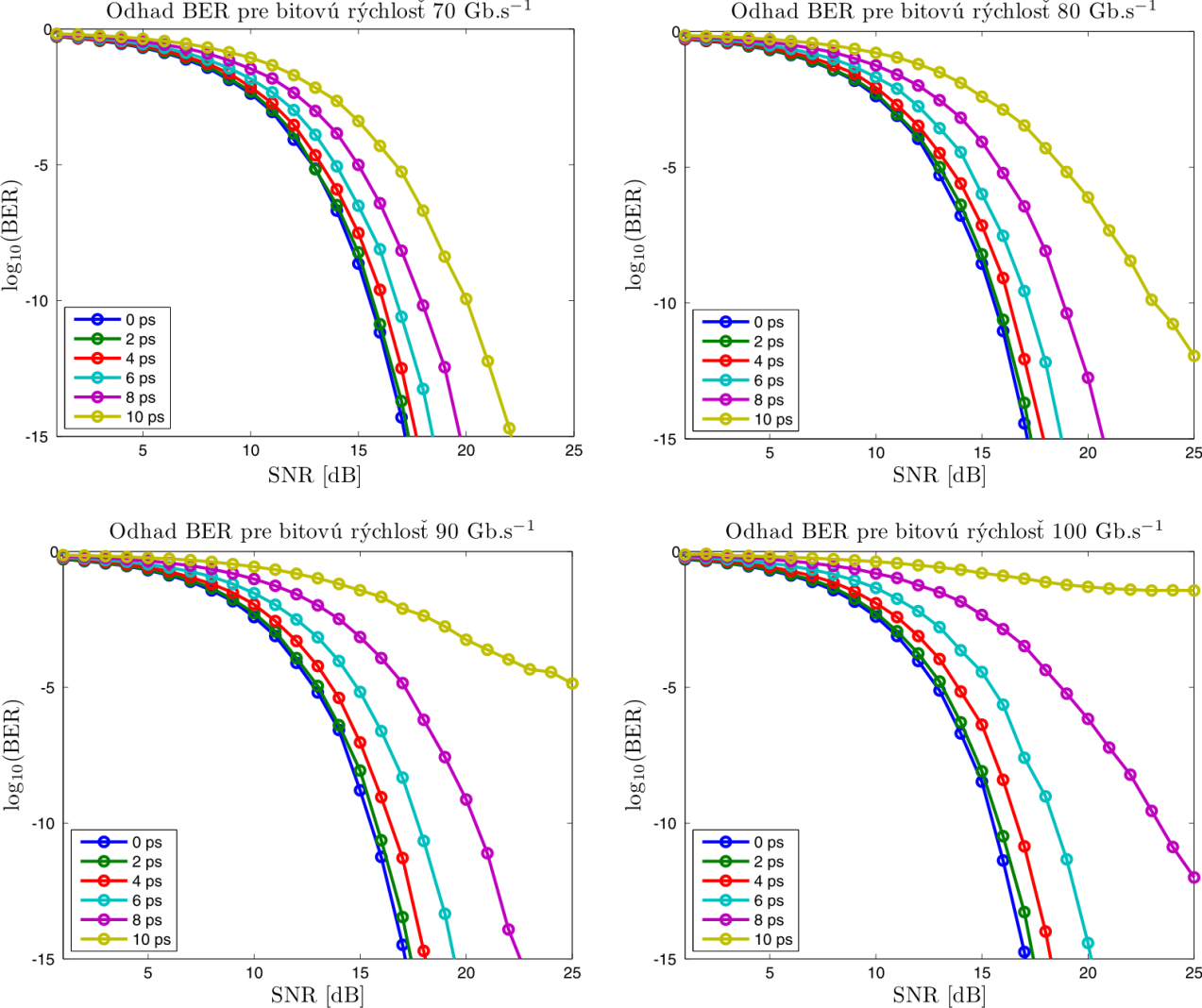 Obr. .: Ukážka formátovania obrázku.Tab. .: Ukážka formátovania tabuľky.Laboratórium optických komunikácií je vybavené simulačným prostredím VPI Photonic, ktoré umožňuje simuláciu ako fyzickej (obr. 2.1) tak aj vyšších vrstiev optickej siete. To umožňuje najmä základný výskum v rôznych oblastiach, ktoré sú spojené napríklad s nelineárnymi prvkami ako SOA, EDFA prostredníctvom numerických počítačových modelov. V súčasnej dobe sa v laboratóriu realizuje výskum oblasti prepínania a spracovania optických signálov pre projekty COST 291 a APVV. Nakoľko sa v laboratóriu nachádza niekoľko PC uvažuje sa s využitím tzv. distribuovaného výpočtu pre potreby náročných simulácií ako napr. simulácia BER. Číslovanie rovníc vykonáva podľa zadanej ukážky:kde prvé číslo je číslo kapitoly a druhé je poradové číslo rovnice (2.1). Formátovanie zarážok:xxyyText záverečnej práce sa má vyznačovať jednoznačnosťou, presnosťou, používaním odbornej terminológie. Má byť dobre čitateľný a písaný tak, aby myšlienky na seba logicky nadväzovali. Z práce by malo byť jasné, aký problém bol riešený, ako bol riešený, čo sa zistilo a čo tieto výsledky znamenajú. Ide o odborný text, ktorý má určité charakteristiky, napríklad sa v ňom neuplatňuje požiadavka štylistickej obmeny, opakovanie výrazu sa nepovažuje za nedostatok . Práca má mať určitú mieru pôvodnosti, mala by prispieť k riešeniu danej problematiky konkrétnymi výsledkami, novými informáciami. Z textu musí byť preto jasné, čo autor prebral z literatúry a čo sú jeho vlastné názory, skúsenosti, výsledky, v čom je jeho vlastný prínos.Bibliografický odkaz, citát a citácia sú termíny, ktoré si nemožno zamieňať. Hoci navzájom súvisia, ide o tri navzájom odlišné pojmy. Bibliografický odkaz je záznam o diele (dokumente), z ktorého sa čerpá (cituje), urobený podľa daných pravidiel. Citát je doslovne prevzatý text. Citácia je uvedenie prameňa (dokumentu, diela), odkiaľ autor, v tomto prípade autor záverečnej práce, prevzal citát, myšlienku alebo údaj. Uvádza sa na aktuálnom mieste v texte. Nestačí uviesť použité dielo iba v zozname literatúry (v zozname bibliografických odkazov) na konci záverečnej práce. Citácia na aktuálnom mieste textu sa robí skrátenou formou, aby nenarušovala plynulosť textu, ale tak, aby sa dala pohotovo nájsť použitá pasáž v prameni, z ktorého sa čerpá.Citácia je teda forma skráteného odkazu a vyjadruje vzťah medzi záznamom o dokumente v zozname bibliografických odkazov a miestom v texte záverečnej práce, kde na daný dokument autor záverečnej práce odkazuje, kde je citovaná položka (citát, parafráza, výťah, údaj...).Vďaka citácii vieme nájsť príslušný záznam (položku) v zozname bibliografických odkazov a citovanú pasáž v pôvodnom dokumente (prameni). Norma STN ISO 690 uvádza tri spôsoby citovania: metódy číselných citácií (napr. (1), potom zoradené v zozname bibliografických odkazov podľa poradia, ako sa vyskytujú v texte), citácie v poznámkach (*pod čiarou, viď predchádzajúca strana), metódu prvého údaja a dátumu, ktorá sa zvykne nazývať metódou meno a dátum (napr. , potom zoradené v zozname bibliografických odkazov podľa abecedy).Bibliografické odkazy sú záznamy o dokumentoch (prameňoch) a sú uvedené v zozname bibliografických odkazov. Tvoria sa podľa určitých schém (pravidiel) podľa normy STN ISO 690 (viď Príloha č.1 Metodické usmernenie MŠ č.56/2011, https://vzdelavanie.uniza.sk/vzdelavanie/). Ak ide o odkaz na elektronické informačné zdroje, D. Katuščák (2005, s. 223) uvádza: „Elektronické (digitálne) zdroje sú rovnocenné so všetkými ostatnými dokument-mi a vzťahujú sa na ne rovnaké práva a povinnosti z hľadiska autorského práva a rešpektovania copyrightu.“ Podľa Šveca (, s. 369-372) pri bibliografickom zápise elektronických dokumentov treba uviesť, okrem údajov uvádzaných pri konvenčnom dokumente, aj •druh elektronického nosiča, napríklad [online], [CD].•dátum vydania zdroja (ako je uvedený v zdroji),• dátum aktualizácie (uviesť za dátumom vydania),• dátum citovania, napríklad [cit. 2002-02-27],• údaje o dostupnosti.ZáverZoznam použitej literatúry(1) Wikipedia. [Online] [Dátum: 14. február 2011.] www.wikipedia.sk.(2) ČMEJRKOVÁ, Světlana – DANEŠ, František – SVĚTLÁ, Jindra. 1999. Jak napsat odborný text. s.l. : Praha: Leda, 1999. ISBN 80-85927-69-1.alebo:ČMEJRKOVÁ, Světlana – DANEŠ, František – SVĚTLÁ, Jindra. 1999. Jak napsat odborný text. s.l. : Praha: Leda, 1999. ISBN 80-85927-69-1.MEŠKO, Dušan – KATUŠČÁK, Dušan et al. 2005. Akademická príručka. s.l. : Martin : Osveta, 2005. ISBN 80-8063-200-6.Wikipedia. [Online] [Dátum: 14. február 2011.] www.wikipedia.sk.Wikipedia. [Online] [Dátum: 14.. február 2011.]ŠVEC, Štefan. 2002. Zostavovanie bibliografických odkazov a ich zoznamov podľa re-vidovanej STN ISO 690. september – október 2002, In: Pedagogická revue, Zv. 54, s. 364-372. ISSN 1335-1982.ČESTNÉ  VYHLÁSENIEVyhlasujem, že som zadanú  prácu vypracoval samostatne, pod odborným vedením     a používal som len literatúru   uvedenú v práci.Súhlasím so zapožičiavaním  práce.V  dňa 									____________________	         podpisPrílohová časťZoznam prílohPríloha  A:	iPríloha  :SkratkaAnglický významSlovenský významSOASemiconductor Optical AmplifierPolovodičový optický zosilňovačSymbolJednotkaVýznam symbolun1[-]Absolútny index lomuTermínVýznam termínuViskozitaFyzikálna veličina, miera odporu tekutiny deformovať sa pod vplyvom šmykových (tangenciálnych) napätí. Prejavuje sa vnútorným trením.DelenieDWDMCWDM𝚫𝛌1100 GHz20 nm𝚫𝛌250 GHz20 nm,(.).(.)